Year 12 English - Visual Text StudyPast-Exam QuestionsAnalyse how verbal AND visual features of a text (or texts) you have studied are used to give audiences a strong idea.Analyse how important techniques are used to engage your emotions in a text (or texts) you have studied.Analyse how atmosphere is established and maintained in a text (or texts) you have studied.Analyse how the beginning AND ending of a text show an important change in a character or individual in a text (or texts) you have studied.Analyse how a character or individual is influenced to make decisions in a text (or texts) you have studied.Analyse how the growth of a relationship affects the climax in a text (or texts) you have studied.Analyse how symbols are used to develop an idea in a text (or texts) you have studied.Analyse how successful a text (or texts) you have studied has been in influencing you to think differently about an issue.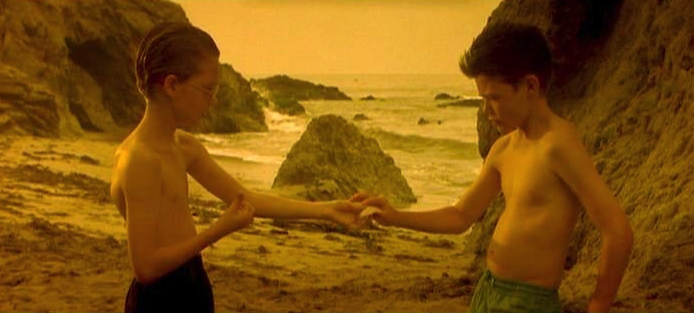 